									Vyvesené dňa  12.12.2016									Zvesené dňa  ...................	Mgr. Milan FRIČstarosta obce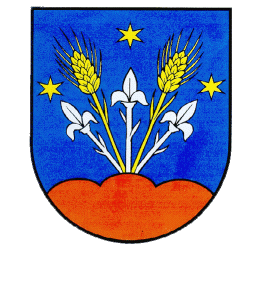 OBEC LIPTOVSKÉ SLIAČE Všeobecne záväzné nariadenieč. 5/2016o určení výšky dotácie na prevádzku a mzdy materskej školy a školských zariadení v zriaďovateľskej pôsobnosti obce liptovské sliače na rok 2017Dátum účinnosti:	01.01.2017
Dátum schválenia:	 08.12.2016Všeobecne záväzné nariadenie obce Liptovské Sliače č. 5/2016o určení výšky dotácie na prevádzku a mzdy materskej školy a školských zariadení v zriaďovateľskej pôsobnosti obce Liptovské Sliačena rok 2017Obecné zastupiteľstvo obce Liptovské Sliače vo veciach územnej samosprávy v zmysle § 6 ods. 1 zákona č. 369/1990 Zb. o obecnom zriadení v znení neskorších právnych predpisov, § 6 ods. 2  a ods. 12 písm. d) zákona č. 596/2003 Z. z  o štátnej správe v školstve a školskej samospráve a o zmene a doplnení niektorých zákonov v znení neskorších predpisov sa uznieslo na vydaní tohto všeobecne záväzného nariadenia: § 1Predmet úpravy Toto všeobecne záväzné nariadenie určuje výšku dotácie na rok 2017 na prevádzku a mzdy materskej školy a školských zariadení v zriaďovateľskej pôsobnosti obce Liptovské Sliače (školský klub detí, centrum voľného času, školská jedáleň).§ 2Výška a účel dotácie  Výpočet a určenie výšky dotácie na prevádzku a mzdy na dieťa materskej školy a žiaka školského zariadenia, ktorého zriaďovateľom je obec je uvedený v prílohe č. 1 tohto všeobecne záväzného nariadenia.Na použitie poskytnutej dotácie materskej škole a školskému zariadeniu sa vzťahuje zákon č. 523/2004 Z. z. o rozpočtových pravidlách verejnej správy a o zmene a doplnení niektorých zákonov v znení neskorších predpisov, zákon č. 583/2004 Z. z. o rozpočtových pravidlách územnej samosprávy a o zmene a doplnení niektorých zákonov v znení neskorších predpisov. § 3Termín a spôsob poskytnutia dotácieObec poskytne dotáciu zo svojho účtu na účet Základnej školy Jozefa Hanulu pre školský klub deti a centrum voľného času, na účet Centra voľného času a na účet Školskej jedálne mesačne vo výške jednej dvanástiny z dotácie na príslušný kalendárny rok do 25. dňa príslušného kalendárneho mesiaca. V prípade, že dotácia nebude vyčerpaná do 31.12. príslušného kalendárneho roka, je prijímateľ povinný nevyčerpanú časť dotácie vrátiť späť na účet obce do 31.12. príslušného kalendárneho roka.Čerpanie dotácie pre materskú školu, ktorá nemá samostatnú právnu subjektivitu, bude priebežne počas kalendárneho roka podľa skutočných potrieb, v rámci schváleného rozpočtu obce.Obec môže v priebehu kalendárneho roka zvýšiť alebo znížiť výšku dotácie, a to zmenou všeobecne záväzného nariadenia. § 4Záverečné ustanovenia Toto všeobecne záväzné nariadenie č. 5/2016 schválilo Obecné zastupiteľstvo obce Liptovské Sliače na svojom zasadnutí dňa 08. decembra 2016 uznesením 99/15/2016.Toto všeobecne záväzné nariadenie nadobúda účinnosť 1. januára 2017. V Liptovských Sliačoch, 08.12.2016	................................................	Mgr. Milan FRIČ	starosta obcePríloha č.1 k návrhu všeobecne záväznému nariadeniu č. 5/2016Pozn.: Stĺpec 4 a 5 budú doplnené po zverejnení Východiskových štatistických údajov a rozpočtovaných podielov obcí na výnose DPFO pre rok 2017 Ministerstvom financií SR.Škola, školské zariadeniePočet žiakov k 15.9.2016 zo štát. výkazu Škol. MŠ SR 40-01Koeficient z prílohy č. 3 k nar. vlády SR č. 668/2004 v z. n. p. Prepočítaný počet žiakovPredpokladaný finančný objem, ktorý obec dostane v roku 2017 v Eur Očakávaná dotácia na žiaka ("normatív")                                                                     v roku 2017 v EurDotácia na žiaka ("normatív")                                                                                       pre rok 2017 určená vo VZN Objem finančných prostriedkov na rok 2017 v Eur                                                                           dotácia na všetkých žiakovA          1    23=1*24=3*H 5=4/167=1*6MŠ so ŠJ v MŠ spolu        96    27,3    231 305,00    ŠKD     279    1,6      32 706,00    CVČ     354    1,1        25 451,00    ŠJ - potenciálni stravníci      279   1,838 492,00Správa školských objektov     374   1,5- SPOLU: x x x  x 327 954,00     